PORTADOWN COLLEGE 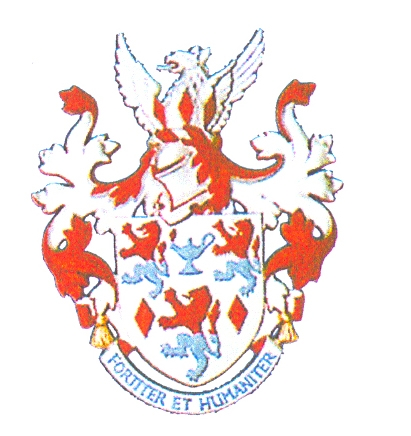 Target-setting Information for Parents/Guardians 2015-16Portadown College regards target-setting as integral to assessment of and assessment for learning i.e. it measures each student’s current level of attainment and identifies areas for further improvement. Our target-setting practices and procedures recognise the Education and Training Inspectorate’s expectation for all schools to set individual subject targets for each student. The purpose of target-setting is to:motivate, monitor and support/challenge learners as appropriate;raise expectation and aspiration so as to maximise individual student attainment;inform discussions about attainment, progress and potential between students, parents and teachers.Through individual discussions, subject teachers encourage each student to set targets which are realistic, challenging and achievable.  Subject teachers use a range of information to guide each student in setting targets e.g. Cognitive Ability Tests (CATS), Common Assessment Units (CAUs) and previous examination outcomes.  Please note that target grades are not grade predictions; they are grades which are aspirational but should be achievable with commitment and application.Year 11Year 12Years 13 and 14We value your involvement and support in your son/daughter’s target-setting experience.  As such, you are most welcome to contact College should you wish to discuss any aspect of the process further.Monday 23 November – Friday 4 December 2015 (inclusive): Students set personal target grade in each subject with class teachers using target-setting booklet.  Parents are asked to sign the booklet to support the process.Monday 11 – Friday 22 January 2016 (inclusive)Year 11 January Examinations.Late January/early February 2016Student post-examination review with: subject teachers (academic) group tutors (pastoral)Monday 22 February 2016 (4:30pm)Year 11 Parent/Teacher Meetings.  Parents are requested to bring target-setting booklet to inform discussion.Monday 25 April – Friday 6 May 2016Students set personal target grade in each subject with class teachers using target-setting booklet. Parents are asked to sign the booklet to support the process.Wednesday 1 – Wednesday 8 June 2016 (inclusive)Year 11 June Examinations.Mid-June 2016Student post-examination review with: subject teachers (academic)group tutors (pastoral)Monday 23 November – Friday 4 December 2015 (inclusive): Students set personal target grade in each subject with class teachers using target-setting booklet.  Parents are asked to sign the booklet to support the process. Monday 11 – Friday 22 January 2016 (inclusive)Year 12 Trial Examinations.Late January/early February 2016Student post-examination review with: subject teachers (academic)group tutors (pastoral)Students set final subject grades in each class.Wednesday 17 February 2016 (7:00pm)Year 12 Parent/Teacher Meetings.  Parents are requested to bring target-setting booklet to inform discussion.Monday 23 November – Friday 4 December 2015 (inclusive): Students set personal target grade in each subject with class teachers using target-setting booklet. Monday 11 – Friday 22 January 2016 (inclusive)Year 13/14 Trial Examinations.Late January/early February 2016Student post-examination review with:subject teachers (academic)group tutors (pastoral)Students set final subject grades in each class.Tuesday 1 March 2016 (4:30pm)Year 13/14 Parent/Teacher Meetings.